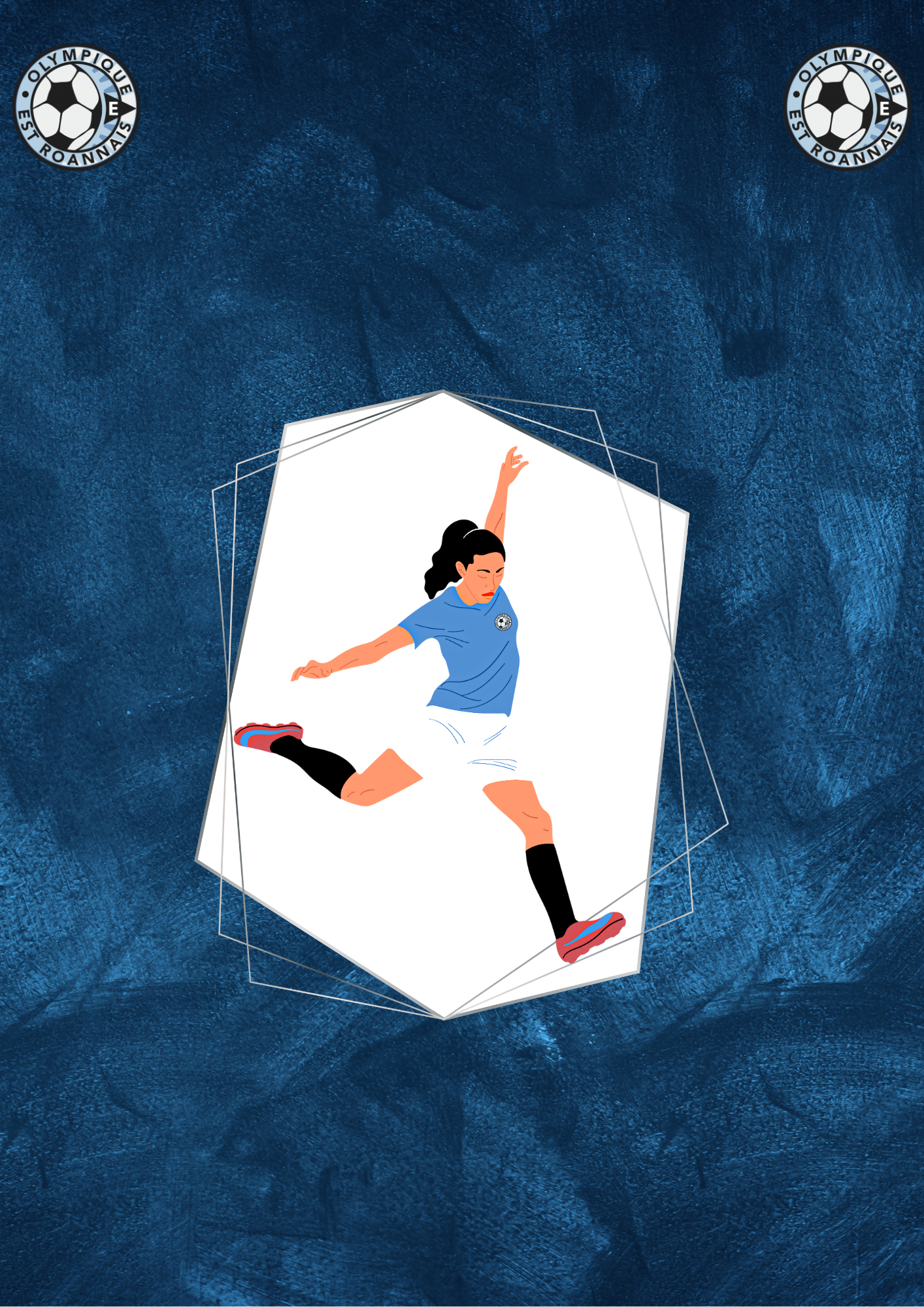 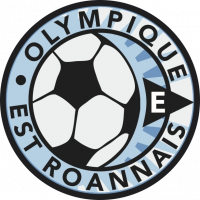 L’OLYMPIQUE EST ROANNAIS a le plaisir de vous inviter à son 1ER TOURNOI 100% FOOTBALL FÉMININ le SAMEDI 10 JUIN 2023 à PRADINES.Afin de célébrer la fin de saison dans un esprit FESTIF et CONVIVIAL, nous vous invitons à notre 1ER TOURNOI FÉMININ SENIOR À 8. Notre tournoi se déroulera sur un format à 8 contre 8, sur toute la journée, avec restauration possible sur place.Les règles du football à 8 s’appliqueront. Merci de renvoyer l’inscription avant le 31/03 à :Romain THÉVENOUX, Responsable de la Section Féminineromainthevenoux@orange.fr07.81.22.65.00 (pour tous renseignements)Nom du club :Nom, mail et téléphone du responsable :--Ce tournoi est entièrement gratuit et se veut avant tout convivial, avec le seul objectif de mettre en avant le football féminin, lors d’une journée placée sous le signe de la bonne ambiance.En espérant que vous serez des nôtres à cette occasionSportivement